                                                                                      Проєкт  В.Тацюк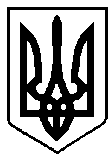 ВАРАСЬКА МІСЬКА РАДАВосьме скликання(                    сесія)                                                                        Р І Ш Е Н Н Я                                                  07 вересня 2022 року	                                               №2145-ПРР-VIII-7310Про внесення змін до бюджетуВараської міської територіальноїгромади на 2022 рік(17532000000)код бюджетуКеруючись Бюджетним кодексом України, Законом України «Про місцеве самоврядування в Україні», беручи до уваги пропозиції головних розпорядників бюджетних коштів, Вараська міська рада В И Р І Ш И Л А:Внести зміни до рішення Вараської міської ради від 17.12.2021  №1173 «Про бюджет Вараської міської територіальної громади на 2022 рік» зі змінами, внесеними рішеннями міської ради від 24.02.2022 № 1373-РР-VIII, від 08.03.2022 № 1378-РР-VIII, від 15.03.2022 №1382-PP-VIII, від 08.04.2022 №1386-РР-VIII, від 10.06.2022 № 1500-РР-VIII, від 14.07.2022 №1544-РР-VIII, рішеннями виконавчого комітету Вараської міської ради від 22.04.2022 №133-РВ-22, від 05.05.2022 №140-РВ-22, від 21.07.2022 №212-РВ-22, від 31.08.2022 №275-РВ-22 «Про внесення змін до бюджету Вараської міської територіальної громади на  2022 рік», а саме:Збільшити видатки загального фонду бюджету Вараської міської територіальної громади на 2022 рік на суму 3 750 735 грн згідно з додатком 2 за рахунок:вільного залишку бюджетних коштів загального фонду на суму 28 735 грн;	  зменшення  (повернення) коштів, що передаються із загального фонду до бюджету розвитку (спеціального фонду) на суму 3 722 000 грн.Зменшити видатки спеціального фонду бюджету Вараської міської територіальної громади на 2022 рік на суму  3 634 000 грн, в тому числі видатки бюджету  розвитку  спеціального фонду бюджету зменшити на суму 3 722 000 грн) згідно з додатком 2 за рахунок:зменшення  (повернення) коштів, що передаються із загального фонду до бюджету розвитку (спеціального фонду) на суму 3722 000 грн;направлення залишку коштів спеціального фонду бюджету, що утворився на кінець 2021 року, на суму 88 000 грн, з них фонду охорони навколишнього природного середовища на суму 88 000 грн.Внести зміни до фінансування бюджету Вараської міської  територіальної громади на 2022 рік  (додаток 1), установивши профіцит загального фонду бюджету у сумі 47 265 556,70 грн та дефіцит спеціального фонду бюджету у сумі 93 050 970,22 грн, джерелом покриття якого визначити кошти, що передаються із загального фонду бюджету до бюджету розвитку (спеціального фонду) в сумі 92 962 970,22 грн; залишки коштів спеціального фонду бюджету, що утворився на кінець 2021 року, на суму 88 000 грн, з них фонду охорони навколишнього природного середовища на суму 88 000 грн.Затвердити резервний фонд бюджету Вараської міської територіальної громади на 2022 рік у розмірі 12 339 848,04 грн, що становить 1,5  відсотків видатків загального фонду бюджету громади.Затвердити зміни до бюджетних призначень головним розпорядникам коштів бюджету Вараської міської територіальної громади на 2022 рік у розрізі відповідальних виконавців за бюджетними програмами згідно з додатком 2 до цього рішення.Затвердити зміни до розподілу витрат бюджету Вараської міської територіальної громади на реалізацію місцевих/регіональних програм у 2022 році згідно з додатком 3 до цього рішення.  Затвердити обсяг видатків загального фонду бюджету Вараської міської територіальної громади на 2022 рік в сумі 825 398 748,30 грн.Додатки 1-3 до цього рішення є його невід’ємною частиною.Відділу забезпечення діяльності ради забезпечити опублікування цього рішення.Контроль за виконанням цього рішення покласти на заступника міського голови з питань діяльності виконавчих органів ради відповідно до розподілу функціональних обов’язків. Міський голова                                        Олександр МЕНЗУЛ